AXE 2 : Espace privé et espace public / Private and public sphereINTRODUCTIONBe logical and complete the following introduction with the given vocabularyhave evolved / male-dominated / were restricted / though / has been difficult for / have had to fightFor centuries, women ______________________ to the domestic (private) sphere. And  ______________________ our western societies ______________________, it  ______________________women to enter the public sphere. They ______________________ to gain recognition and more rights in a ______________________ society.Chapter 3 : Women of ProhibitionKey question : How did American women’s place in society change with Prohibition?Mission 1: Cultural BackgroundRead the Cultural file on Prohibition on the blog and try to complete the missing elements. Prohibition in the USA lasted for ________________ from ________________ to 1933.During this paradoxical period, ________________ couldn’t be ________________, ________________  or ________________  which means it was ________________  but the fact of ________________ alcohol was not mentioned in the ban.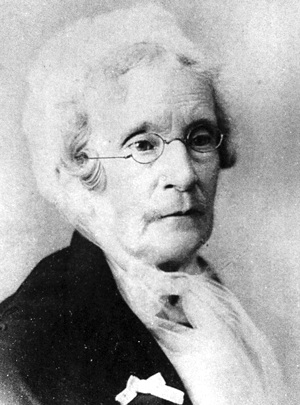                       	 Eliza Thompson (1816-1905) an advocate = a defender, a militantTo advocate = to promote, to encourageAs a member of the WCTU ( __________________________________), Eliza Thompson’s aim was to ______________________________alcohol. She _________ a crusade ____________ alcohol in saloons where she __________________ and __________________________ of the establishments with other female advocates. Changes in The Roaring 20s (The Jazz Age) are synonymous with _ _ _ _ _ _ _ _ _ _.the upsurge= the increase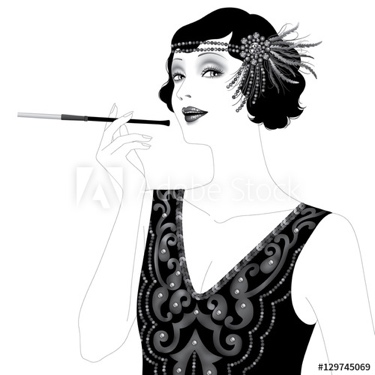 a flapper = une garçonnea speakeasy = un bar clandestinto usher in = announcer, entrer dansGrowth of ……………………………………..Rise of ………………………………………...Increase of ……………………………………. Revolution in ……………….: sexual codes, gender rolesRevolution in manners: Women’s …………………… and dresses …………………... The word “flappers” was introduced and corresponded to ………………………….. with a short “bob” hairstyle, a cigarette ………………………. their painted lips, drinking in …………………….. and …………………… to a live jazz band.IMPORTANT landmarks ( = ……………………………….) to remember:19 _ _ : Ratification of the _ _th Amendment to the Constitution which …………………the production, sale, transportation, importation or exportation of alcohol.19 _ _  : Ratification of the _ _th Amendment to the Constitution which ……………………………….to vote for women in the USA. (thanks to the NAWSA, the National American Woman Suffrage Association) Give a definition of a Speakeasy: a den = un repaire (illegal place)patrons = customers from a bar in the 20sCustomers had to whisper (to speak “easy) when entering the hidden bar, not to be noticed (repérés).CONCLUSION: Complete with the appropriate tenseDuring the 20’s, women (ont renversé) ………………….. social conventions and (sont descendues) ………………………………. the streets to fight against the suppression of alcohol, ( pour s’élever contre l’inégalité des exes) ………………………………………………and thus, gained liberation. The women of Prohibition (ont changé l’Amérique pour toujours) ………………………………………… .HELP SECTION: 	To upturn = renverserTo take to the streets = descender dans la rueTo speak out against = dénoncerGender inequality = l’inégalité des sexes